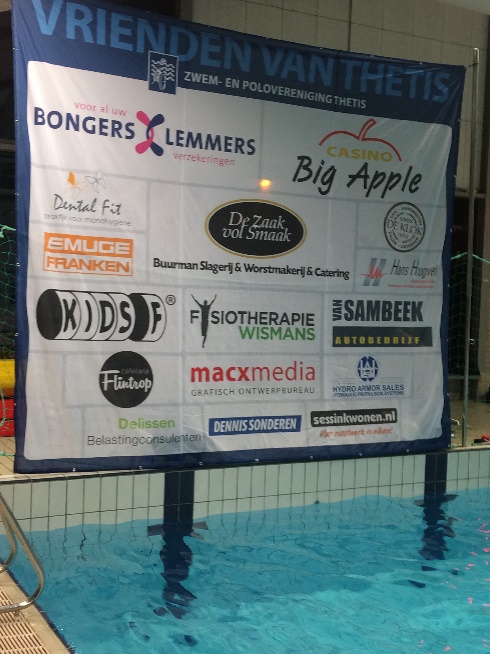 Instructieopbouwen sponsordoek  “Vrienden van Thetis”De locatie van het doek: Links van de jurytafel (als je met de rug naar de jurytafel staat).Tussen de 1e en 2e paal, gezien vanaf de kant van de jurytafel, aan de korte zijde van het bad.Stap 1:Plaats de twee aangepaste palen in het 1e en 2e gat waarin normaal gesproken de palen voor het vangnet geplaats worden.De aangepaste palen zijn herkenbaar door de aangelaste ronde schijven.De aangelaste ronde schijven wijzen naar boven toe.Stap 2:Leg de “overschuifpalen” op de grond neer.Op de “overschuifpalen” zijn elastieken gemonteerd.Plaats de haken van de elastieken aan de bovenste montageogen van het doek.Stap 3:Pak met twee mensen de palen vast waaraan het doek is bevestigd (ieder 1 paal)Laat de “overschuifpalen” over de eerder geplaatste palen zakken.Stap 4:Plaats het vangnet achter het doel en het doek.Het doek moet bij elke wedstrijd geplaats worden, ook al wordt er maar één wedstrijd gespeeld.